MINUTES OF THE HINGHAM SCHOOL COMMITTEEApril 23, 2018  6:30 PMHINGHAM HIGH SCHOOL LMCCall to order.The meeting was called to order by School Committee Chair Liza O’Reilly at 6:30 p.m.Members Present: Michelle Ayer, Aylene Calnan, Carlos Da Silva, Cynthia Galko, Liza O’Reilly, Kay Praschma and Ed Schreier.Central Office Present: Dorothy Galo, James LaBilloisVisitors Present: Carol Falvey, Ray Estes, Aisha Oppong2.	Approval of Minutes. 2.1	On a motion by Aylene Calnan and seconded by Michelle Ayer, It wasVoted:	To approve the minutes of the School Committee meeting held on March 26, 2018.2.2	On a motion by Aylene Calnan and seconded by Michelle Ayer, It wasVoted:	To approve the minutes of the Executive Session of the School Committee Meeting held on
March 26, 2018.2.3	On a motion by Aylene Calnan and seconded by Michelle Ayer, It wasVoted:	To approve the minutes of the School Committee Meeting held on April 9, 2018.3.	Questions and Comments.  None.4.	Superintendent’s Report.Dr. Galo updated the Committee on the success of our HHS students during the National History Day competition, as well as the appointment of two HHS students to the DESE Regional Student Advisory Council.  Dr. Galo further shared a correspondence from Harvard University, thanking HHS teachers Ben Louchheim and Melissa McCash for their participation on a recent panel discussion held at Harvard.  Dr. Galo also noted the handout from the Massachusetts Association of School Superintendents (MASS) regarding the House FY2019 Budget Debate.  5.	Communications5.1	Communications Received by the Superintendent: None5.2	Student Communications: None5.3	Other Communications: School Committee Chair Liza O’Reilly noted that she had forwarded several emails to the committee members regarding the proposed school safety resolution.  6.	Unfinished Business6.1	The Committee reviewed Policy Section 6.7 (Screening, Brief Intervention and Referral to Treatment Program) of the School Committee Policy Handbook.  No input was received since the last School Committee meeting.On a motion by Cynthia Galko and seconded by Kay Praschma, It wasVoted: To approve Policy Section 6.7 (Screening, Brief Intervention and Referral to Treatment Program) of the School Committee Policy Handbook and renumber the subsequent policies in Section 6 accordingly.  6.2	The Committee tabled discussion of a revised draft resolution on school safety until the next meeting on May 7, 2018.7.	New Business.7.1	Dr. Galo reviewed the process for the nomination and election of School Committee Executive Officers on May 7, 2018.  Self-nomination papers are in the packet. School Committee members are asked to return the form, complete, by Wednesday, May 2, 2018.  In keeping with Committee policy, the longest serving member of the Committee will facilitate the elections.  Hingham Town Clerk Eileen McCracken will also be in attendance to swear in new members of the Committee before the start of the meeting.7.2	The Committee received a draft FY’19 school calendar prior to action on May 7, 2018.  The Committee reviewed the proposed calendar and it was noted that the Professional Development dates will be established later this spring.7.3	The Committee received an update on the superintendent search process.  School Committee Chair Liza O’Reilly distributed a draft memo to the Committee outlining the steps that the Salary and Negotiations subcommittee has engaged in thus far relative to research on the process to be used for the Superintendent search.  The subcommittee has reviewed the process employed by a number of other towns’ School Committees in hiring recently appointed Superintendents. The services range from a full-service consultant who would oversee the entire process, including initial screening, and would present 3-4 finalists to the Committee for consideration, to a consultative model where the Committee is coached through the process by a consultant, to a model in which the School Committee conducts the search independently.  At this point, the Salary and Negotiations subcommittee is recommending the model in which a consultant is employed to support the Committee through the process. The Committee further discussed ways in which information about the search process would be made available to the public, and the desire to involve the entire community through this process.On a motion by Cynthia Galko and seconded by Carlos Da Silva, It wasVoted:	That the School Committee endorse the Salary & Negotiations subcommittee’s recommendation for the Superintendent Search process to solicit proposals for a search consultant to advise the School Committee for the superintendent search process as outlined in the memo dates April 11, 2018.  7.4	The Committee briefly reviewed the article and the presentation to be used if there are questions at the Town Meeting about the high school block windows warrant article.  7.5	Dr. Galo reminded the Committee about the upcoming Orientation session for newly elected School Committee members on Monday, April 30, 2018 at 7:00 p.m. 8.	Other items as may not reasonably be known 48 hours in advance of the meeting.  Liza O’Reilly forwarded the list of SEPAC members running for office and there was a brief discussion of the upcoming SEPAC election.9.	Subcommittee and Project Reports. None10.	Adjournment The Committee then joined the Hingham Town Meeting and remained in session for the meeting’s duration.  On a motion by Aylne Calnan and seconded by Michelle Ayer,It wasVoted:  To adjourn the School Committee meeting at 11:14pm.Respectfully Submitted by:Cynthia GalkoDocuments Included in Meeting Packet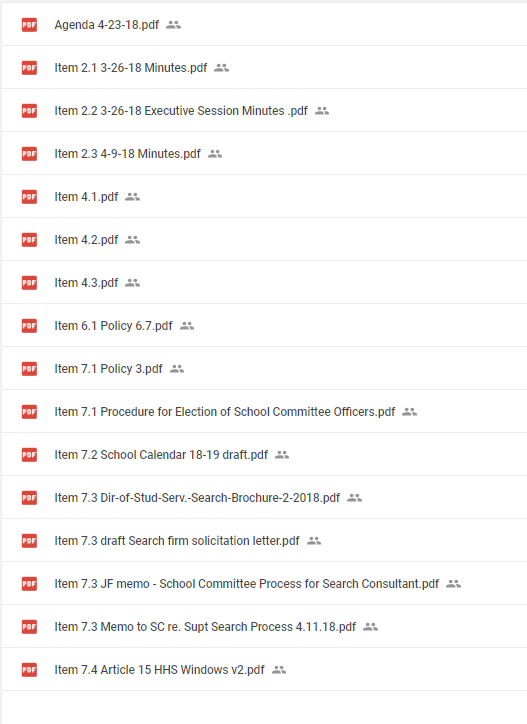 